«Утверждаю» проректора по УВР проф.Тулебаев К.А.«___»_______________  ___________________ПЕРЕЧЕНЬ ЭКЗАМЕНАЦИОННЫХ  ВОПРОСОВ И БИЛЕТОВ ПО ЭЛЕКИВНОМУ ЦИКЛУ ЗАБОЛЕВАЕМОСТЬ РАБОЧИХ ПРОМЫШЛЕННЫХ ПРЕДПРИЯТИЙ И ЛЕЧЕБНО-ПРОФИЛАКТИЧЕСКИЕ МЕРОПРИЯТИЯ ДЛЯ СТУДЕНТОВ 5 КУРСА  СПЕЦИАЛЬНОСТИ ОБЩАЯ МЕДИЦИНААлматы 2012Обсуждена на заседании кафедры гигиены трудаПротокол №__    от  «      »               2012г.Зав.кафедрой гигиены труда  д.м. н., профессор  ______________________Тогузбаева К.К.Одобрено на заседании КОППротокол №__    от  «      »               2012г.Председатель КОП, д.м.н., доцент ______________________Жанкалова З.М.Вопросы для оценки теоретических, правовых знаний в области профилактики заболеваемости рабочих промышленных предприятий, оценки навыков, по методам гигиенических исследований по гигиене трудаОсновные понятия, используемые в Кодексе Республики Казахстан от 18 сентября 2009 года № 193-IV «О здоровье народа и системе здравоохранения».Стандарты согласно Кодексу в области здравоохранения.Понятие об экспертизе с временной утратой трудоспособности. Цель и виды профилактики заболеваний согласно Кодексу.Понятие о профилактике неинфекционных заболеваний, в том числе профессиональных, и травматизма.Права и обязанности медицинских и фармацевтических работников и какими должны быть трудовые отношения работников организаций здравоохранения согласно Кодексу.Понятие о документе, по критериям которого ведется классификация условий труда по тяжести и напряженности условий труда, опасности и вредности производственных факторов.Осуществление государственного надзора и контроля за соблюдением законодательства по охране труда.Влияние на работающих комбинированного действия профессиональных факторов на фоне неблагоприятного микроклимата.Цель проведения периодических медицинских осмотров работающих?Роль санитарного врача по гигиене труда на стадии подготовки периодических медицинских осмотров.Осуществление контроля по оформлению учетно-отчетной документации по результатам проведения периодических медицинских осмотров работающих.Принцип расчета показатели заболеваемости с временной утратой трудоспособности.Градация ведения разработки заболеваемости с временной утратой трудоспособности.Понятие о группах болевших острыми и хроническими заболеваниями.Значение об оценки заболеваемости с ВУТ для характеристики состояния условий труда на производстве.Понятие о ретроспективных, проспективных исследованиях состояния здоровья населения по заболеваемости.Международный классификатор болезней (МКБ-10), его содержание и структура.Выявление проф.заболеваемости по данным обращения работающих в медицинские учреждения.Какие показатели относятся к демографическим  и методика расчета? Зав. кафедрой гигиены труда д.м.н., профессор                                                                                 Тогузбаева К.К.«ЗАБОЛЕВАЕМОСТЬ РАБОЧИХ ПРОМЫШЛЕННЫХ ПРЕДПРИЯТИЙ И ЛЕЧЕБНО-ПРОФИЛАКТИЧЕСКИЕ МЕРОПРИЯТИЯ»БИЛЕТ №1Основные понятия, используемые в Кодексе Республики Казахстан от 18 сентября 2009 года № 193-IV «О здоровье народа и системе здравоохранения».Международный классификатор болезней (МКБ-10), его содержание и структура.           Зав. кафедры д.м.н., профессор                                                          Тогузбаева К.К            Пр№1 от 31.08.2012г.«ЗАБОЛЕВАЕМОСТЬ РАБОЧИХ ПРОМЫШЛЕННЫХ ПРЕДПРИЯТИЙ И ЛЕЧЕБНО-ПРОФИЛАКТИЧЕСКИЕ МЕРОПРИЯТИЯ»БИЛЕТ №2 Стандарты согласно Кодексу в области здравоохраненияПонятие о ретроспективных, проспективных исследованиях состояния здоровья населения по заболеваемости.                       Зав. кафедры д.м.н., профессор                                                               Тогузбаева К.К                       Пр№1 от 31.08.2012г«ЗАБОЛЕВАЕМОСТЬ РАБОЧИХ ПРОМЫШЛЕННЫХ ПРЕДПРИЯТИЙ И ЛЕЧЕБНО-ПРОФИЛАКТИЧЕСКИЕ МЕРОПРИЯТИЯ»БИЛЕТ №3Понятие об экспертизе с временной утратой трудоспособностиЗначение об оценки заболеваемости с ВУТ для характеристики состояния условий труда на производстве.                  Зав. кафедры д.м.н., профессор                                                           Тогузбаева К.К                   Пр№1 от 31.08.2012г.«ЗАБОЛЕВАЕМОСТЬ РАБОЧИХ ПРОМЫШЛЕННЫХ ПРЕДПРИЯТИЙ И ЛЕЧЕБНО-ПРОФИЛАКТИЧЕСКИЕ МЕРОПРИЯТИЯ»БИЛЕТ №4Цель и виды профилактики заболеваний согласно КодексуПонятие о группах болевших острыми и хроническими заболеваниями.                  Зав. кафедры д.м.н., профессор                                                         Тогузбаева К.К                                     Пр№1 от 31.08.2012г.                                                                      «ЗАБОЛЕВАЕМОСТЬ РАБОЧИХ ПРОМЫШЛЕННЫХ ПРЕДПРИЯТИЙ И ЛЕЧЕБНО-ПРОФИЛАКТИЧЕСКИЕ МЕРОПРИЯТИЯ»БИЛЕТ №5Понятие о профилактике неинфекционных заболеваний, в том числе профессиональных, и травматизмаГрадация ведения разработки заболеваемости с временной утратой трудоспособности.             Зав. кафедры д.м.н., профессор                                                          Тогузбаева К.К                              Пр№1 от 31.08.2012г.                                                                      «ЗАБОЛЕВАЕМОСТЬ РАБОЧИХ ПРОМЫШЛЕННЫХ ПРЕДПРИЯТИЙ И ЛЕЧЕБНО-ПРОФИЛАКТИЧЕСКИЕ МЕРОПРИЯТИЯ»БИЛЕТ №6Права и обязанности медицинских и фармацевтических работников и какими должны быть трудовые отношения работников организаций здравоохранения согласно Кодексу.Принцип расчета показатели заболеваемости с временной утратой трудоспособности.            Зав. кафедры д.м.н., профессор                                                         Тогузбаева К.К                               Пр№1 от 31.08.2012г.                                                                      «ЗАБОЛЕВАЕМОСТЬ РАБОЧИХ ПРОМЫШЛЕННЫХ ПРЕДПРИЯТИЙ И ЛЕЧЕБНО-ПРОФИЛАКТИЧЕСКИЕ МЕРОПРИЯТИЯ»БИЛЕТ №7Понятие о документе, по критериям которого ведется классификация условий труда по тяжести и напряженности условий труда, опасности и вредности производственных факторовОсуществление контроля по оформлению учетно-отчетной документации по результатам проведения периодических медицинских осмотров работающих.            Зав. кафедры д.м.н., профессор                                                        Тогузбаева К.К                                 Пр№1 от 31.08.2012г.                                                                      «ЗАБОЛЕВАЕМОСТЬ РАБОЧИХ ПРОМЫШЛЕННЫХ ПРЕДПРИЯТИЙ И ЛЕЧЕБНО-ПРОФИЛАКТИЧЕСКИЕ МЕРОПРИЯТИЯ»БИЛЕТ №8Осуществление государственного надзора и контроля за соблюдением законодательства по охране труда.Роль санитарного врача по гигиене труда на стадии подготовки периодических медицинских осмотров.             Зав. кафедры д.м.н., профессор                                                           Тогузбаева К.К                               Пр№1 от 31.08.2012г.                                                                      «ЗАБОЛЕВАЕМОСТЬ РАБОЧИХ ПРОМЫШЛЕННЫХ ПРЕДПРИЯТИЙ И ЛЕЧЕБНО-ПРОФИЛАКТИЧЕСКИЕ МЕРОПРИЯТИЯ»БИЛЕТ №9Влияние на работающих комбинированного действия профессиональных факторов на фоне неблагоприятного микроклимата.Какие показатели относятся к демографическим  и методика расчета?           Зав. кафедры д.м.н., профессор                                                                     Тогузбаева К.К                              Пр№1 от 31.08.2012г.                                                                      «ЗАБОЛЕВАЕМОСТЬ РАБОЧИХ ПРОМЫШЛЕННЫХ ПРЕДПРИЯТИЙ И ЛЕЧЕБНО-ПРОФИЛАКТИЧЕСКИЕ МЕРОПРИЯТИЯ»БИЛЕТ №10Цель проведения периодических медицинских осмотров работающих?Выявление проф.заболеваемости по данным обращения работающих в медицинские учреждения.          Зав. кафедры д.м.н., профессор                                                               Тогузбаева К.К                       Пр№1 от 31.08.2012г.                                                                      С.Ж.АСФЕНДИЯРОВ АТЫНДАҒЫҚАЗАҚ ҰЛТТЫҚ МЕДИЦИНА УНИВЕРСИТЕТІ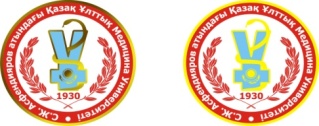 КАЗАХСКИЙ НАЦИОНАЛЬНЫЙ МЕДИЦИНСКИЙУНИВЕРСИТЕТ ИМЕНИ  С.Д.АСФЕНДИЯРОВАКАФЕДРА ГИГИЕНЫ ТРУДАЭКЗАМЕНАЦИОННЫЕ БИЛЕТЫКАФЕДРА ГИГИЕНЫ ТРУДАЭКЗАМЕНАЦИОННЫЕ БИЛЕТЫКАФЕДРА ГИГИЕНЫ ТРУДАЭКЗАМЕНАЦИОННЫЕ БИЛЕТЫС.Ж.АСФЕНДИЯРОВ АТЫНДАҒЫҚАЗАҚ ҰЛТТЫҚ МЕДИЦИНА УНИВЕРСИТЕТІКАЗАХСКИЙ НАЦИОНАЛЬНЫЙ МЕДИЦИНСКИЙУНИВЕРСИТЕТ ИМЕНИ  С.Д.АСФЕНДИЯРОВАКАФЕДРА ГИГИЕНЫ ТРУДАЭКЗАМЕНАЦИОННЫЕ БИЛЕТЫКАФЕДРА ГИГИЕНЫ ТРУДАЭКЗАМЕНАЦИОННЫЕ БИЛЕТЫКАФЕДРА ГИГИЕНЫ ТРУДАЭКЗАМЕНАЦИОННЫЕ БИЛЕТЫС.Ж.АСФЕНДИЯРОВ АТЫНДАҒЫҚАЗАҚ ҰЛТТЫҚ МЕДИЦИНА УНИВЕРСИТЕТІКАЗАХСКИЙ НАЦИОНАЛЬНЫЙ МЕДИЦИНСКИЙУНИВЕРСИТЕТ ИМЕНИ  С.Д.АСФЕНДИЯРОВАКАФЕДРА ГИГИЕНЫ ТРУДАЭКЗАМЕНАЦИОННЫЕ БИЛЕТЫКАФЕДРА ГИГИЕНЫ ТРУДАЭКЗАМЕНАЦИОННЫЕ БИЛЕТЫКАФЕДРА ГИГИЕНЫ ТРУДАЭКЗАМЕНАЦИОННЫЕ БИЛЕТЫС.Ж.АСФЕНДИЯРОВ АТЫНДАҒЫҚАЗАҚ ҰЛТТЫҚ МЕДИЦИНА УНИВЕРСИТЕТІКАЗАХСКИЙ НАЦИОНАЛЬНЫЙ МЕДИЦИНСКИЙУНИВЕРСИТЕТ ИМЕНИ  С.Д.АСФЕНДИЯРОВАКАФЕДРА ГИГИЕНЫ ТРУДАЭКЗАМЕНАЦИОННЫЕ БИЛЕТЫКАФЕДРА ГИГИЕНЫ ТРУДАЭКЗАМЕНАЦИОННЫЕ БИЛЕТЫКАФЕДРА ГИГИЕНЫ ТРУДАЭКЗАМЕНАЦИОННЫЕ БИЛЕТЫС.Ж.АСФЕНДИЯРОВ АТЫНДАҒЫҚАЗАҚ ҰЛТТЫҚ МЕДИЦИНА УНИВЕРСИТЕТІКАЗАХСКИЙ НАЦИОНАЛЬНЫЙ МЕДИЦИНСКИЙУНИВЕРСИТЕТ ИМЕНИ  С.Д.АСФЕНДИЯРОВАКАФЕДРА ГИГИЕНЫ ТРУДАЭКЗАМЕНАЦИОННЫЕ БИЛЕТЫКАФЕДРА ГИГИЕНЫ ТРУДАЭКЗАМЕНАЦИОННЫЕ БИЛЕТЫКАФЕДРА ГИГИЕНЫ ТРУДАЭКЗАМЕНАЦИОННЫЕ БИЛЕТЫ